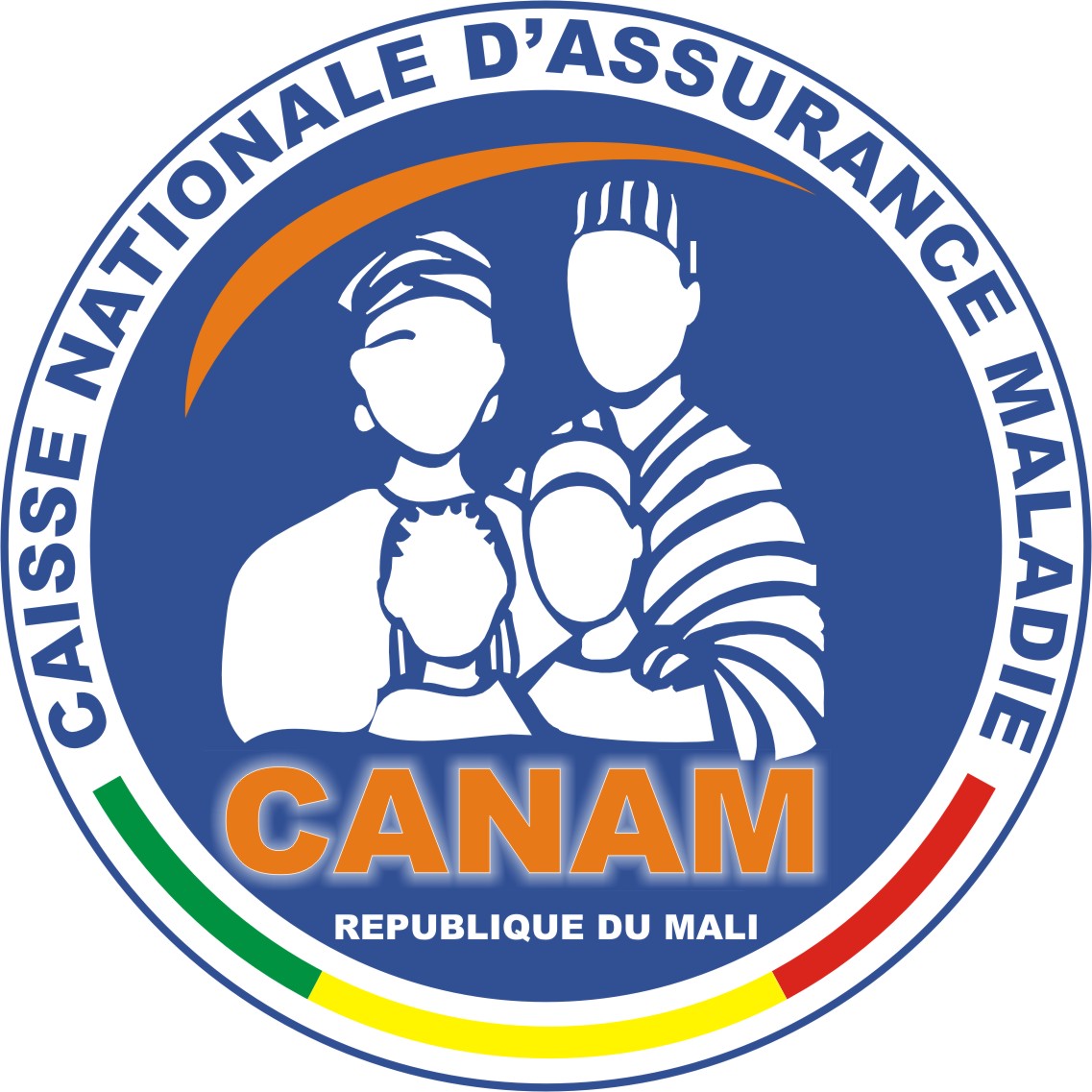  Modèles d’Avis d’Appel d’Offres Ouvert – Cas sans préqualificationAvis d’Appel d’Offres Ouvert (AAOO)CAISSE NATIONALE D’ASSURANCE MALADIE (CANAM)AOO N°11/MSDS/CANAM-2021Cet Avis d’appel d’offres fait suite à l’Avis Général de Passation des Marchés paru dans L’ESSOR N° 19374 du 02 avril 2021. La Caisse Nationale d’Assurance Maladie (CANAM) disposes                                                                                                                                                                                                                                                                                                                                                                                                                                                                                                                                                                                                                                                                                                                                                                                                                                                                                                                                                                                                                                                                                                                                                                                                                                                                                                                                                                                                                                                                                                                                                                                                                                                                                                                                                                                                                                                                                                                                                                                                                                                                                                                                                                                                                                                                                                                                                                                                                                                                                                                                                                                                                                                                                                                                                                                                                                                                                                                                                                                                                                                                                                                                                                                                                                                                                                                                                                                                                                                                                                                                                                                                                                                                                                                                                                                                                                                                                                                                                                                                                                                                                                                                                                                                                                                                                                                                                                                                                                                                                                                                                                                                                                                                                                                                                                                                                                                                                                                                                                                                                                                                                                                                                                                                                                                                                                                                                                                                                                                                                                                                                                                                                                                                                                                                                                                                                                                                                                                                                                                                                                                                                                                                                                                                                                                                                                                                                                                                                                                                                                                                                                                                                                                                                                                                                                                                                                                                                                                                                                                                                                                                                                                                                                                                                                                                                                                                                                                                                                                                                                                                                                                                                                                                                                                                                                                                                                                                                                                                                                                                                                                                                                                                                                                                                                                                                                                                                                                                                                                                                                                                                                                                                                                                                                                                                                                                                                                                                                                                                                                                                                                                                                                                                                                                                                                                                                                                                                                                                                                                                                                                                                                                                                                                                                                                                                                                                                                                                                                                                                                                                                                                                                                                                                                                                                                                                                                                                                                                                                                                                                                                                                                                                                                                                                                                                                                                                                                                                                                                                                                                                                                                                                                                                                                                                                                                                                                                                                                                                                                                                                                                                                                                                                                                                                                                                                                                                                                                                                                                                                                                                                                                                                                                                                                                                                                                                                                                                                                                                                                                                                                                                                                                                                                                                                                                                                                                                                                                                                                                                                                                                                                                                                                                                                                                                                                                                                                                                                                                                                                                                                                                                                                                                                                                                                                                                                                                                                                                                                                                                                                                                                                                                                                                                                                                                                                                                                                                                                                                                                                                                                                                                                                                                                                                                                                                                                                                                                                                                                                                                                                                                                                                                                                                                                                                                                                                                                                                                                                                                                                                                                                                                                                                                                                                                                                                                                                                                                                                                                                                                                                                                                                                                                                                                                                                                                                                                                                                                                                                                                                                                                                                                                                                                                                                                                                                                                                                                                                                                                                                                                                                                                                                                                                                                                                                                                                                                                                                                                                                                                                                                                                                                                                                                                                                                                                                                                                                                                                                                                                                                                                                                                                                                                                                                                                                                                                                                                                                                                                                                                                                                                                                                                                                                                                                                                                                                                                                                                                                                                                                                                                                                                                                                                                                                                                                                                                                                                                                                                                                                                                                                                                                                                                                                                                                                                                                                                                                                                                                                                                                                                                                                                                                                                                                                                                                                                                                                                                                                                                                                                                                                                                                                                                                                                                                                                                                                                                                                                                                                                                                                                                                                                                                                                                                                                                                                                                                                                                                                                                                                                                                                                                                                                                                                                                                                                                                                                                                                                                                                                                                                                                                                                                                                                                                                                                                                                                                                                                                                                                                                                                                                                                                                                                                                                                                                                                                                                                                                                                                                                                                                                                                                                                                                                                                                                                                                                                                                                                                                                                                                                                                                                                                                                                                                                                                                                                                                                                                                                                                                                                                                                                                                                                                                                                                                                                                                                                                                                                                                                                                                                                                                                                                                                                                                                                                                                                                                                                                                                                                                                                                                                                                                                                                                                                                                                                                                                                                                                                                                                                                                                                                                                                                                                                                                                                                                                                                                                                                                                                                                                                                                                                                                                                                                                                                                                                                                                                                                                                                                                                                                                                                                                                                                                                                                                                                                                                                                                                                                                                                                                                                                                                                                                                                                                                                                                                                                                                                                                                                                                                                                                                                                                                                                                                                                                                                                                                                                                                                                                                                                                                                                                                                                                                                                                                                                                                                                                                                                                                                                                                                                                                                                                                                                                                                                                                                                                                                                                                                                                                                                                                                                                                                                                                                                                                                                                                                                                                                                                                                                                                                                                                                                                                                                                                                                                                                                                                                                                                                                                                                                                                                                                                                                                                                                                                                                                                                                                                                                                                                                                                                                                                                                                                                                                                                                                                                                                                                                                                                                                                                                                                                                                                                                                                                                                                                                                                                                                                                                                                                                                                                                                                                                                                                                                                                                                                                                                                                                                                                                                                                                                                                                                                                                                                                                                                                                                                                                                                                                                                                                                                                                                                                                                                                                                                                                                                                                                                                                                                                                                                                                                                                                                                                                                                                                                                                                                                                                                                                                                                                                                                                                                                                                                                                                                                                                                                                                                                                                                                                                                                                                                                                                                                                                                                                                                                                                                                                                                                                                                                                                                                                                                                                                                                                                                                                                                                                                                                                                                                                                                                                                                                                                                                                                                                                                                                                                                                                                                                                                                                                                                                                                                                                                                                                                                                                                                                                                                                                                                                                                                                                                                                                                                                                                                                                                                                                                                                                                                                                                                                                                                                                                                                                                                                                                                                                                                                                                                                                                                                                                                                                                                                                                                                                                                                                                                                                                                                                                                                                                                                                                                                                                                                                                                                                                                                                                                                                                                                                                                                                                                                                                                                                                                                                                                                                                                                                                                                                                                                                                                                                                                                                                                                                                                                                                                                                                                                                                                                                                                                                                                                                                                                                                                                                                                                                                                                                                                                                                                                                                                                                                                                                                                                                                                                                                                                                                                                                                                                                                                                                                                                                                                                                                                                                                                                                                                                                                                                                                                                                                                                                                                                                                                                                                                                                                                                                                                                                                                                                                                                                                                                                                                                                                                                                                                                                                                                                                                                                                                                                                                                                                                                                                                                                                                                                                                                                                                                                                                                                                                                                                                                                                                                                                                                                                                                                                                                                                                                                                                                                                                                                                                                                                                                                                                                                                                                                                                                                                                                                                                                                                                                                                                                                                                                                                                                                                                                                                                                                                                                                                                                                                                                                                                                                                                                                                                                                                                                                                                                                                                                                                                                                                                                                                                                                                                                                                                                                                                                                                                                                                                                                                                                                                                                                                                                                                                                                                                                                                                                                                                                                                                                                                                                                                                                                                                                                                                                                                                                                                                                                                                                                                                                                                                                                                                                                                                                                                                                                                                                                                                                                                                                                                                                                                                                                                                                                                                                                                                                                                                                                                                                                                                                                                                                                                                                                                                                                                                                                                                                                                                                                                                                                                                                                                                                                                                                                                                                                                                                                                                                                                                                                                                                                                                                                                                                                                                                                                                                                                                                                                                                                                                                                                                                                                                                                                                                                                                                                                                                                                                                                                                                                                                                                                                                                                                      sur fonds propres de ressources, afin de financer des activités sur son budget 2021 et a l’intention d’utiliser une partie de ces fonds pour effectuer des paiements au titre du Marché relatif à l’acquisition de consommables et accessoires informatiques en deux lots.La Caisse Nationale d’Assurance Maladie (CANAM) sollicite des offres fermées de la part de candidats éligibles et répondant aux qualifications requises pour l’acquisition de consommables et accessoires informatiques en deux lots : Lot n°1 : Acquisition de consommables informatiques ; Lot n°2 : Acquisition d’accessoires informatiques.  La passation du Marché sera conduite par Appel d’offres ouvert tel que défini dans le Code des Marchés publics à l’article 50, et ouvert à tous les candidats éligibles. Les candidats intéressés peuvent obtenir des informations auprès de la Caisse Nationale d’Assurance Maladie (CANAM), Immeuble Salia DAOU, 4ème Etage, Avenue du Mali, Hamdallaye ACI 2000 et prendre connaissance des documents d’Appel d’offres à l’adresse mentionnée ci-après : Caisse Nationale d’Assurance Maladie (CANAM), Immeuble Salia DAOU, 4ème Etage, Service Moyens Généraux.       6. Les exigences en matière de qualifications sont : a)          Capacité financièreFournir les Bilans, extraits de bilans et comptes d’exploitation 2017 ; 2018 et 2019 certifiés par un expert-comptable ou par un comptable agrée inscrit au tableau de l’ordre, desquels on peut tirer un chiffre d’affaires moyen au moins égal au montant de la soumission. Sur lesdits bilans doit figurer la mention suivante apposée par le service des impôts « bilans ou extraits de bilans conforme aux déclarations souscrites au service des impôts » ;les sociétés nouvellement créées dont la date d’établissement du premier bilan n’est pas arrivée, doivent fournir  une attestation de disponibilité de fonds ou d’engagement à financer le marché délivré par une institution financière reconnue par le Ministère de l’Economie et des Finances d’un montant de  dix-huit millions (18 000 000) FCFA pour le lot 1 et douze (12 000 000) pour le lot 2. Le soumissionnaire doit prouver document à l’appui qu’il satisfait aux exigences de capacité technique et expérience  ci-après : b)	Capacité technique et expériencelot 1 : avoir réalisé au moins deux (2) marchés de fournitures de consommables informatiques d’un montant au moins égal au montant de la soumission, justifiés par les attestations de bonne exécution ou les procès-verbaux de réception provisoire ou définitive et les copies des pages de garde et des pages de signature des marchés conclus avec les administrations publiques ou parapubliques au cours des cinq (5) dernières années (de 2016 à 2020) prouvant l’expérience du candidat dans l’exécution des marchés correspondants ; lot 2 : avoir réalisé au moins deux (2) marchés de fournitures d’accessoires informatiques d’un montant au moins égal au montant de la soumission, justifié par les attestations de bonne exécution ou les procès-verbaux de réception provisoire ou définitive et les copies des pages de garde et des pages de signature des marchés par lot conclu avec les administrations publiques ou parapubliques au cours des cinq (5) dernières années (de 2016 à 2020) prouvant l’expérience du candidat dans l’exécution des marchés correspondants. Les sociétés nouvellement créées , pour l’appréciation des expériences, la candidature de ces sociétés doit être examinée au regard des capacités professionnelles et techniques, notamment par le biais des expériences et références obtenues par leurs dirigeants ou leurs collaborateurs ;Le soumissionnaire doit fournir la preuve écrite que les fournitures qu’il propose remplissent la (les) condition (s) d’utilisation suivante « voir le résume des spécifications techniques ». NB :La fourniture des catalogues ou prospectus est obligatoire ; Fournir un CV de la personne ayant participé à l’exécution de marché de fourniture similaire.  Fournir la page de garde et de signature du marché auquel la personne en question a participé.(Voir les DPAO pour les informations détaillées.) Les candidats intéressés peuvent consulter gratuitement le dossier d’Appel d’offres complet ou le retirer à titre onéreux contre paiement d’une somme non remboursable de cent mille (100 000) FCFA à l’adresse mentionnée ci-après : Direction de l’Administration et de la Gestion des Ressources Humaines, Caisse Nationale d’Assurance Maladie (CANAM), Immeuble Salia DAOU, 4ème Etage, Avenue du Mali, Hamdallaye ACI 2000.Les offres devront être soumises à l’adresse ci-après : Caisse Nationale d’Assurance Maladie (CANAM), Immeuble Salia DAOU, 4ème Etage, Service Moyens Généraux au plus tard le mardi 17 août 2021 à 09 Heures 00 minute. Les offres remises en retard ne seront pas acceptées. Les offres doivent comprendre des garanties de soumission d’un montant de :Lot n°1 : Un million cinq cent mille  (1 500 000) FCFA ; Lot n°2 : Un million (1 000 000) FCFA conformément à l’article 69 du CMP.Les Soumissionnaires resteront engagés par leur offre pendant une période de quatre-vingt-dix jours (90) à compter de la date limite du dépôt des offres comme spécifié au point 19.1 des IC et au DPAO.Les offres seront ouvertes en présence des représentants des soumissionnaires qui souhaitent assister à l’ouverture des plis le mardi 17 août 2021 à 09 Heures 15 minutes à l’adresse suivante : Salle de réunion de la Caisse Nationale d’Assurance Maladie (CANAM) 3éme étage Immeuble Salia DAOU, Avenue du Mali, Hamdallaye ACI 2000, Tél. : (00223) 66 75 68 47  / 76 03 62 85.Bamako, le                      Le Directeur GénéralMédecin Général de Brigade Boubacar DEMBELEOfficier de l’Ordre National 